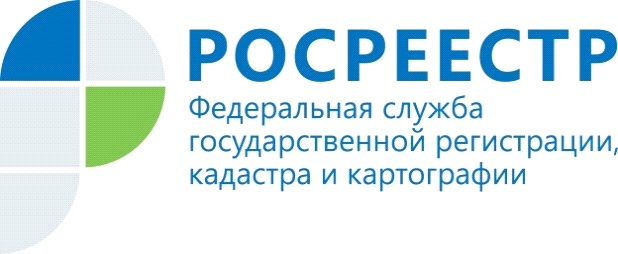 ГОСУДАРСТВЕННЫЕ ЗЕМЕЛЬНЫЕ ИНСПЕКТОРЫ УПРАВЛЕНИЯ РОСРЕЕСТРА ПО ВОЛГОГРАДСКОЙ ОБЛАСТИ В ОКТЯБРЕ ПРОВЕЛИ 66 ПРОВЕРОКВ прошедшем месяце государственными  инспекторами по использованию и охране земель Управления Росреестра по Волгоградской области проведено 11 проверок в отношении юридических лиц и индивидуальных предпринимателей по выявлению нарушений законодательства. В ходе проверок выявлено 19 административных правонарушений, 20 лиц привлечено к административной ответственности. В отношении физических лиц государственными  инспекторами по использованию и охране земель Управления проведено 55 проверок по выявлению нарушений законодательства, по итогам которых выявлено 39 административных правонарушений, 417 физических лиц привлечены к административной ответственности.Пресс-служба Управления Росреестра по Волгоградской области.Помощник руководителя Управления Росреестра по Волгоградской области,  Евгения Федяшова.Тел. 8(8442)93-20-09 доб. 307, 8-904-772-80-02, pressa@voru.ru 